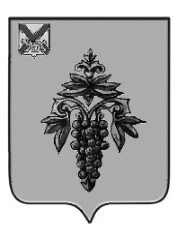 ДУМА ЧУГУЕВСКОГО МУНИЦИПАЛЬНОГО ОКРУГА Р Е Ш Е Н И ЕО внесении изменений в решение Думы Чугуевского муниципального округа от 29 сентября 2020 года № 101-НПА «Порядок и условия возмещения расходов, связанных со служебными командировками лиц, замещающих муниципальные должности в органах местного самоуправления Чугуевского муниципального округа» Принято Думой Чугуевского муниципального округа«22» сентября 2023 годаСтатья 1. Внести в Порядок и условия возмещения расходов, связанных со служебными командировками лиц, замещающих муниципальные должности в органах местного самоуправления Чугуевского муниципального округа, утвержденный  решением Думы Чугуевского муниципального округа от 29 сентября 2020 года № 101-НПА «Порядок и условия возмещения расходов, связанных со служебными командировками лиц, замещающих муниципальные должности в органах местного самоуправления Чугуевского муниципального округа» (в редакции решений от 01.03.2021 № 160-НПА, 03.08.2021 № 237-НПА, 15.12.2022 № 432-НПА, 24.04.2023 № 470-НПА) (далее – Порядок) следующие изменения:1) в подпункте д) пункта 1 Порядка слова «(при условии, что они произведены лицом, замещающим муниципальную должность, с разрешения работодателя)» исключить;2) в абзаце втором пункта 6 Порядка слова «по согласованию с работодателем» исключить;3) в абзаце первом пункта 7 Порядка слова «государственные должности» заменить словами «муниципальные должности»;4) в пункте 11 Порядка слова «По решению работодателя» исключить;5) в пункте 12 Порядка слова «в командировку» заменить словами «служебную командировку»;6) в пункте 14 Порядка после слов «но не превышающим предельные нормы возмещения расходов по найму жилого помещения при служебных командировках на территории иностранных государств» добавить слова «, устанавливаемые Министерством финансов Российской Федерации по согласованию с Министерством иностранных дел Российской Федерации». 7) пункт 15 Порядка исключить;8) в абзаце третьем пункта 17 Порядка слова «, произведенных с разрешения работодателя» исключить;9) в пункте 18 Порядка исключить:- в абзаце первом слова «(при условии, что они произведены лицами, замещающими муниципальные должности, с разрешения работодателя или уполномоченного им лица)»;- абзаце втором слова «произведенных с разрешения работодателя или уполномоченного им лица,».Статья 2. 	 Настоящее решение вступает в силу со дня его официального опубликования.«25» сентября 2023 года№ 506 – НПА Глава Чугуевскогомуниципального округа                                          Р.Ю. Деменев